PAG0081084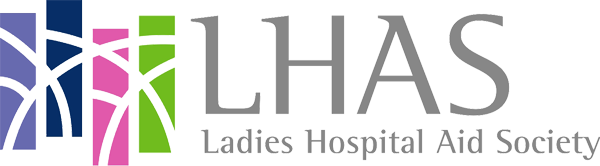 The LHAS Allocations/Distribution Committee will meet to review and recommend grant proposals to the LHAS Board of Directors. To qualify for these financial resources, applicants must meet specific criteria related to the LHAS mission: LHAS delivers support with compassion for the educational, financial, and health needs of our diverse communities. The LHAS Vision is: To create and support programs that respond to the evolving needs of the community.Grants are not made to individuals, to underwrite salaries, fellowships or support capital campaigns. Projects are reviewed and awarded on an annual basis. An applicant may re-apply each year with a maximum of funding for three (3) consecutive years. Applicants are requested to submit one (1) original and five (5) copies, as well as email a pdf version of the request to LHAS@upmc.eduLHAS 2023 UPMC Grant Program FormApplicant InformationDepartment Name and Number: ______________________________________________________Name(s) of individuals and their title’s making grant request: ___________________________________________________________________________________________________________________________________________________________________________________________________________________________________________________Main Contact Person: ________________________________________________________Office Mailing Address: ________________________________________________________________________________________________________________________________City 					State				ZipEmail Address: ______________________________________________________________Phone Number: _____________________________________________________________Cost Center Number: ________________________________________________________Project InformationProject Name: _________________________ 2. Amount Requested: ________________________Please attach the following:Summary of benefits or advantages this project will provide to UPMC and its patients.Budget summary (including cash flow projections)Brief description of project, including:Description of ProjectProject Aims/GoalsProject TimelineExpected ResultsAre funds currently received for this project? Yes___ No___ (Please Explain) Will funds be required from other sources (other grants, operations, fees, etc.)? Yes___ No____If LHAS funds are not granted, what will happen to this project?Will this project need additional funding (multi-year funding)? If so, for how long? Have you received a grant from LHAS in the past? Yes___ No___If yes: date, amount, project, number of individuals served, impact on the community and changes in program or project. How do you plan on recognizing LHAS if awarded this grant? Criteria for Awards:Demonstrated need for fundingNumber of beneficiariesRecognition of LHAS in all publicity and materials related to this grantInnovation and creativitySustainabilityProject’s contribution to the UPMC community in compliance with the LHAS mission & visionFinal evaluation and expenditure reports will be required semi-annually Signature________________________________________________________________________________Printed Name________________________________________ Date________________________________ APPLICATION DEADLINE: January 15th, 2023Five (5) copies must be submitted before close of business January 15th, 2022.Please mail application to:LHAS UPMC Grant Committee3459 Fifth Avenue, Suite N-709Pittsburgh, PA 15213Office Contact Information:(412) 648-6106lhas@upmc.edu www.lhas.netLHAS Diversity & Inclusion StatementLHAS promotes respect and inclusion within its membership as well as within the organizations it services and supports. We recognize, accept and embrace individual and collective differences along the dimensions of race, ethnicity, socio-economic status, age, religious beliefs, political beliefs, or other ideologies that facilitate and celebrate the mission of LHAS.